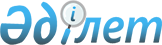 "Жешелендірудің кейбір мәселелері туралы" Қазақстан Республикасы Үкіметінің 2014 жылғы 31 наурыздағы № 280 қаулысына өзгеріс пен толықтырулар енгізу туралы
					
			Күшін жойған
			
			
		
					Қазақстан Республикасы Үкіметінің 2014 жылғы 2 шілдедегі № 763 қаулысы. Күші жойылды - Қазақстан Республикасы Үкіметінің 2015 жылғы 30 желтоқсандағы № 1141 қаулысымен      Ескерту. Күші жойылды - ҚР Үкіметінің 30.12.2015 № 1141 (01.01.2016 бастап қолданысқа енгізіледі) қаулысымен.      Қазақстан Республикасының Үкіметі ҚАУЛЫ ЕТЕДІ:



      1. «Жешелендірудің кейбір мәселелері туралы» Қазақстан Республикасы Үкіметінің 2014 жылғы 31 наурыздағы № 280 қаулысына мынадай өзгеріс пен толықтырулар енгізілсін:



      1-тармақта:



      2) тармақша мынадай редакцияда жазылсын:



      «2) жекешелендіруге жататын республикалық меншіктегі ұйымдар тізбесі;»;



      мынадай мазмұндағы 3) тармақшамен толықтырылсын:

      «3) Кешенді жоспарды іске асырудың нысаналы индикаторлары бекітілсін.»;



      осы қаулыға қосымшаға сәйкес Жекешелендірудің 2014 – 2016 жылдарға арналған кешенді жоспарын іске асырудың нысаналы индикаторларымен толықтырылсын.



      2. Осы қаулы қол қойылған күнінен бастап қолданысқа енгізіледі.      Қазақстан Республикасының

      Премьер-Министрі                                     К. Мәсімов

Қазақстан Республикасы

Үкіметінің      

2014 жылғы 2 шілдедегі

№ 763 қаулысына  

қосымша        Қазақстан Республикасы

Үкіметінің       

2014 жылғы 31 наурыздағы 

№ 280 қаулысымен    

бекітілген         

Жекешелендірудің 2014 – 2016 жылдарға арналған кешенді жоспарын

іске асырудың нысаналы индикаторлары      Квазимемлекеттік сектор субъектілерін 2017 жылға қарай:

      1) республикалық меншіктегі ұйымдарды – 28 %;

      2) коммуналдық меншіктегі ұйымдарды – 10 %;

      3) әлеуметтік-кәсіпкерлік корпорациялардың еншілес, тәуелді ұйымдарын және олармен аффилиирленген болып табылатын өзге де заңды тұлғаларды – 60 %;

      4) ұлттық басқарушы холдингтердің, ұлттық холдингтердің және ұлттық компаниялардың еншілес, тәуелді ұйымдарын және олармен аффилиирленген болып табылатын өзге де заңды тұлғаларды – 36 % қысқарту.
					© 2012. Қазақстан Республикасы Әділет министрлігінің «Қазақстан Республикасының Заңнама және құқықтық ақпарат институты» ШЖҚ РМК
				